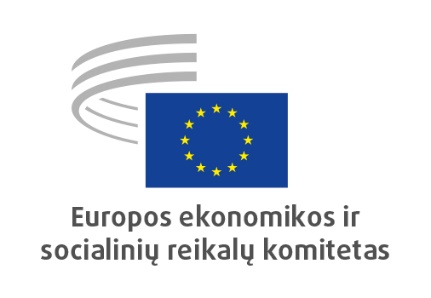 2022 m. gegužės 10 d., BriuselisEKONOMINĖ IR PINIGŲ SĄJUNGA, EKONOMINĖ IR SOCIALINĖ SANGLAUDA2021 m. bankų sektoriaus dokumentų rinkinysDokumento esmėEESRK:pasisako už patikimą, subalansuotą ir į ateitį orientuotą kapitalo politiką, kurioje rizikos koeficientai būtų pagrįsti realia stabilumo rizika, kartu atsižvelgiant į poreikį didinti ES bankų konkurencingumą ir tvaraus augimo finansavimą;palankiai vertina likusių tarptautinių standartų, dėl kurių susitarė Bazelio bankų priežiūros komitetas, elementų įgyvendinimą laiko ir turinio požiūriu, nes jais siekiama didinti ES finansų rinkos stabilumą ir taip išvengti finansų rinkos rizikos padidėjimo Europos piliečiams;pabrėžia, kad finansų rinkos stabilumas yra esminė bendro ekonominio stabilumo sąlyga, o patikimas bankų sektoriaus reguliavimas ir priežiūra yra esminiai veiksniai siekiant išvengti neramumų ir krizių grėsmės;mano, kad riziką ribojantys kapitalo reikalavimai padeda patenkinti pirmiau minėtas būtinąsias sąlygas, ir ragina teisės aktų leidėjus užtikrinti, kad pasiūlymuose būtų numatyta tinkama pusiausvyra tarp dviejų vienas kitą papildančių tikslų, t. y.: i) užtikrinimo, kad ES bankai taptų atsparesni, ir ii) poreikio užtikrinti šio sektoriaus finansinį patikimumą ir konkurencingumą, kad būtų remiamas bankų vaidmuo finansuojant realiąją ekonomiką;ragina Komisiją periodiškai atlikti faktinio bankų reformų poveikio vertinimus, siekiant įvertinti, ar jų įgyvendinimas prisideda prie didesnio finansų rinkos stabilumo ir bankų sektoriaus atsparumo, kartu atsižvelgiant į ES bankų konkurencingumą;itin palankiai vertina Komisijos pastangas pertvarkyti ES ekonomiką, kad ji taptų žalesnė ir atsparesnė, todėl palankiai vertina Komisijos požiūrį prudencinėje sistemoje daugiau dėmesio skirti aplinkosauginei, socialinei ir valdymo (ASV) rizikai;taip pat palankiai vertina Europos bankininkystės institucijos (EBI) atliekamą ASV rizikos atskleidimo darbą, kuriuo siekiama tinkamai įvertinti bankų aplinkosauginę riziką ir jų finansavimo strategiją pereinant prie nulinio anglies dioksido kiekio ekonomikos;ragina EBI dėti daugiau pastangų siekiant ES lygmeniu pašalinti dabartinio informacijos apie ASV riziką atskleidimo trūkumus, be kita ko, susijusius su turtu iškastinio kuro sektoriuje ir turtu, kuris patiria nuolatinius ir ūmius klimato kaitos reiškinius.Kova su naudojimusi priedangos subjektaisDokumento esmėEESRK:visiškai pritaria Komisijos pasiūlymui dėl piktnaudžiavimo priedangos subjektais mokesčių tikslais ir jo tikslams. Veiksmingo ir sąžiningo apmokestinimo užtikrinimas bendrojoje rinkoje yra labai svarbus veiksnys, kad būtų sudarytos palankios sąlygos realiam atsigavimui po COVID-19 pandemijos;pritaria tam, kad buvo pasirinkta priimti direktyvą, kuria siekiama užtikrinti tinkamą valstybių narių teisės aktų suderinimo lygį. Dėl reguliuojamo dalyko ir siekiamų tikslų pobūdžio įgyvendindamos pavienes iniciatyvas valstybės narės iš tiesų negali jų reguliuoti savo teisinėse sistemose;mano, kad pasiūlymas atitinka proporcingumo principą, nes juo neviršijama to, kas būtina būtinam bendrosios rinkos apsaugos lygiui užtikrinti, o poveikis įmonėms yra akivaizdžiai pagrįstas;mano, kad Komisija ir nacionalinės mokesčių institucijos, siekdamos tinkamai atlikti būtinus patikrinimus ir dalintis gauta informacija, susijusia su pasiūlymu, turėtų turėti tam tinkamus pajėgumus ir išteklius;tikisi, kad atlikus ir užbaigus priedangos įmonių tyrimus, jų rezultatai bus viešai paskelbti ir bus galima susipažinti su direktyvos įgyvendinimo rezultatais;mano, kad reikėtų tinkamai patikrinti ne tik įmonių pajamas, bet ir turtą, atsižvelgiant į tai, kad mokesčiai gali būti taikomi net ir tuo atveju, kai iš tokio turto negaunama jokių pajamų, kaip, pavyzdžiui, turto mokesčių atveju;pabrėžia, kad būtina nustatyti bendras ir aiškias taisykles dėl konkretaus iš įmonių reikalaujamų deklaracijų turinio. Reikėtų vengti perteklinio, direktyvos tikslus viršijančių duomenų teikimo ir dėl to patiriamų reikalavimų laikymosi išlaidų;rekomenduoja, laikantis EBPO požiūrio į šį klausimą, tikslines taisykles, skirtas užkirsti kelią „įgalinančių specialistų“ veiklai, nustatyti kitame teisės akte. EESRK mano, kad profesinės priežiūros institucijų bendradarbiavimas kovojant su netinkamais profesiniais veiksmais ir galima nusikalstama „įgalinančių specialistų“ veikla būtų labai naudingas.Minimalus efektyvusis įmonių apmokestinimasDokumento esmėEESRK:palankiai vertina tai, kad Komisija dirba visiškai atsižvelgdama į tarptautines diskusijas ir susitarimus, ir tvirtai remia Komisijos tikslus;pritaria Komisijai, kad „visuotinio minimalaus mokesčio reformos veiksmingumas ir teisingumas labai priklauso nuo jos įgyvendinimo visame pasaulyje“. Komitetas mano, kad labai svarbu, jog derybos būtų sėkmingos ir baigtos laiku. Kad taisyklės būtų veiksmingos ir neiškraipytų konkurencijos, būtinas bendras jų įgyvendinimas visame pasaulyje;tvirtai pritaria Komisijai, kad „būtina užtikrinti vienodą EBPO pavyzdinių taisyklių įgyvendinimą ES“ ir kad „tai galima pasiekti tik centralizuotai priimant teisės aktus ir vienodai juos perkeliant į nacionalinę teisę“;remia bet kokias pastangas, kuriomis siekiama mažinti Europos įmonių ir mokesčių institucijų išlaidas, susijusias su reikalavimų laikymusi kuriant naująją sistemą. Visiškas 2 ramsčio įgyvendinimas bus sudėtingas ir pareikalaus daug laiko bei didelių tiek įmonių, tiek mokesčių institucijų pastangų;mano, kad valstybių narių parlamentų priimtos konkrečios mokesčių nuostatos, kuriomis sąmoningai skatinamos investicijos ir pastangos užimtumo srityje, neturėtų būti neutralizuojamos pavyzdinėmis taisyklėmis. Svarbu skatinti kurti žalesnę ir skaitmenizuotą ekonomiką, o mokesčiai turėtų būti svarbūs siekiant šio tikslo;ragina į direktyvą įtraukti nuostatą, pagal kurią būtų galima taikyti direktyvą dėl ginčų sprendimo, bent jau tarp valstybių narių, sprendžiant ginčus, susijusius su 2 ramsčiu;sutinka, kad už direktyvos nuostatų nesilaikymą būtų taikomos sankcijos, ir ragina valstybes nares atlikti išsamius mokestinius patikrinimus, siekiant užtikrinti visišką direktyvos nuostatų laikymąsi;ragina peržiūrėti ES nebendradarbiaujančių trečiųjų šalių, susijusių su mokesčių rinkiniu, sąrašą.Europos bendras prieigos punktas (ESAP)Dokumento esmėEESRK:remia Europos bendro prieigos punkto (ESAP) priemonę, kuria prisidedama prie tvaresnės, skaitmeninės ir įtraukesnės ekonomikos, skaitmeninio suverenumo stiprinimo ir geresnės kapitalo rinkų integracijos;mano, kad ESAP turėtų būti ne tik informacinė priemonė neapdorotai informacijai surinkti su bendru prieigos punktu, bet ir platesnio užmojo priemonė, kad apdorojant informaciją būtų sukurta didesnė pridėtinė vertė. Duomenys ir sektorių bei teritorinės ataskaitos ir analizės turėtų būti agreguojami ir keičiami per ESAP;siūlo, kad atsižvelgiant į skirtingus technologijų tipus ESAP būtų kuriamas kaip lanksti priemonė ir kad būtų galima įtraukti naujas duomenų kategorijas ir palaikyti ryšius su nacionaliniais registrais arba Eurostatu. ESAP turėtų užtikrinti aiškią darnaus vystymosi tikslų (DVT) ir žaliojo kurso rodiklių sinergiją;Ragina atsižvelgti į patariamosios tarybos, kurioje dalyvauja pilietinė visuomenė ir socialiniai partneriai, įkūrimą. Ši taryba priims sprendimus dėl ESAP ateities ir strateginių pokyčių;pabrėžia, kad svarbu sumažinti „baltąsias zonas“ siekiant užtikrinti prieigą prie ESAP be diskriminacijos. ESAP taip pat turėtų užtikrinti funkcijas, kurios suteiktų neįgaliesiems galimybę naudotis tinkamu prieinamumu be diskriminacijos;mano esant labai svarbu, kad užtikrinti standartines procedūras, skaidrumą, duomenų vientisumą ir informacijos šaltinio patikimumą, naudotojui patogų automatinį duomenų tvirtinimą ir tinkamą duomenų rinkimo įstaigos kontrolę, siekiant duomenų apsaugos. Artimoje ateityje bus svarbu tinkamai ir pakankamai prižiūrėti finansų ir socialinių ir valdymo duomenų teikėjus;nurodo, kad reikėtų apsvarstyti galimybę subsidijuoti MVĮ skirtų duomenų rinkimo, rengimo ir tvarkymo kainas, atleisti MVĮ nuo mokesčių ir užtikrinti tinkamas darbo sąlygas darbuotojams, atsakingiems už duomenų teikimą ir tvarkymą;mano, kad reikia specialios pagalbos tarnybos, kuri padėtų pateikti informaciją tinkamu formatu ir užtikrintų, kad informacija būtų techniškai tinkama naudoti, taip pat kad reikalingas mokymas finansinio ir skaitmeninio raštingumo srityje. Siekiant užtikrinti geresnį ir platesnį naudojimą, į ESAP galėtų būti įtrauktas minimalus pagrindinių ekonomikos veiklos rezultatų rodiklių rinkinys, apibrėžtas ES lygmeniu pagal bendrą metodiką.Europos ilgalaikių investicijų fondų (ELTIF) reglamento peržiūraDokumento esmėEESRK:tvirtai pritaria siūlomai subalansuotai ELTIF reglamento peržiūrai, nes jo ankstesnis formatas nepadėjo pasiekti užsibrėžtų tikslų;mano, kad ELTIF 2 yra savalaikis ir aktualus pasiūlymas, sudarantis galimybę nukreipti finansinių išteklius ir santaupas į ilgalaikes investicijas, ypač reikalingas siekiant socialiai įtraukaus atsigavimo po COVID-19 pandemijos. EESRK tikisi, kad teisėkūros proceso metu nebus nustatyta jokių naujų reguliavimo reikalavimų, nes tai susilpnintų Europos Komisijos siūlymą siekti paprastumo;tvirtai pabrėžia, kad svarbu finansuoti dvejopą skaitmeninę ir su klimatu susijusią pertvarką, kuria galiausiai siekiama anglies dioksido neišskiriančios Europos ekonomikos. Taip pat reikės padidinti ekonominių, socialinių, valdymo ir finansinių duomenų prieinamumą, visų pirma įgyvendinant Europos bendro prieigos punkto (ESAP) projektą ir būtiną, bet dar nesiūlytą duomenų teikėjų reguliavimą ir priežiūrą;palankiai vertina tikslinius reikalavimus atitinkančio turto patobulinimus, numatytus Europos Komisijos pasiūlyme „ELTIF 2“. Tai padės išplėsti ELTIF investavimo galimybių aibę ir skatins ekonomikos augimą bei konkurencingumą. Tai taip pat leis ELTIF pasiekti didesnę geografinę investicijų aprėptį Europoje;pritaria tam, kad būtų koreguojamos pirmiau taikytos atgrasančios kliūtys ELTIF naudotis neprofesionaliesiems investuotojams, kurie šiuo metu negali pasinaudoti ilgalaikių investicijų teikiama grąža, ir visų pirma mano, kad investuotojus šiuo metu labiau apsaugo nauja tvirta sąsaja su privalomais „tinkamumo vertinimais“ pagal Finansinių priemonių rinkų direktyvą (FPRD II). Be to, EESRK dar kartą kartoja savo raginimą visoje Europoje plėsti investuotojų švietimą;palaikytų „iš dalies atvirojo tipo“ ELTIF. Tam, kad ELTIF būtų likvidesni, jais turėtų būti galima investuoti iki 50 proc. (jei įmanoma ir daugiau) į diversifikuotą turtą pagal KIPVPS taisykles. Taip pat labai padėtų galimo investavimo į kitus fondus lygio padidinimas;mano, kad Europos Komisija turi įvertinti ELTIF tinkamumą ir galimybę naudotis tarptautiniu vertybinių popierių identifikavimo numeriu (ISIN kodu) „.eu“, taip siekiant pagerinti fondų prieinamumą ir matomumą tarptautiniu mastu. Sveikintinas svarbus ESMA vaidmuo priimant techninius reguliavimo standartus, skatinant priežiūros konvergenciją ir koordinuojant priežiūros darbą kartu su aktyviomis nacionalinėmis reguliavimo institucijomis;pabrėžia, kad svarbu sudaryti palankesnes sąlygas ELTIF tinkamumui taupomosioms sąskaitoms, su investiciniais vienetais susieto gyvybės draudimo sutartims, darbuotojų taupymo schemoms ir pensijų mechanizmams, pavyzdžiui, visos Europos asmeninės pensijos produktui. Šiame pasiūlyme dėl direktyvos „Mokumas II“ išdėstymo nauja redakcija ir atliekant būsimą PPĮ direktyvos peržiūrą galėtų būti numatyta paskata draudimo ir pensijų įmonėms investuoti į ELTIF;ragina užtikrinti Europos investuotojams į ELTIF galimybę savo santaupoms naudotis geriausia savo gyvenamosios vietos šalyje taikoma apmokestinimo tvarka, taip pat stabiliomis ir skatinančiomis mokesčių taisyklėmis.Finansinių priemonių rinkų reglamento (FPRR) peržiūra (konsoliduota informacinė juosta)Dokumento esmėEESRK:pritaria Europos Komisijos pasiūlymui sukurti konsoliduotas informacines juostas šioms turto klasėms: akcijoms, biržiniams fondams, obligacijoms ir išvestinėms finansinėms priemonėms. Šis pasiūlymas yra 2020 m. kapitalo rinkų sąjungos veiksmų plano dalis ir dar vienas žingsnis siekiant, kad būtų įgyvendinta kapitalo rinkų sąjunga;dar kartą pabrėžia, kad KRS sukūrimas – prioritetas ir svarbi sąlyga, siekiant sukurti tikrą vidaus rinką, pašalinti COVID-19 pandemijos padarinius ir pereiti prie tvarios ekonomikos Europoje;palankiai vertina pasiūlymą, kad tinkamai jas įgyvendinus bus reikšmingai pagerintas rinkos duomenų skaidrumas ir prieinamumas, suvienodintos vykdymo vietoms taikomos reguliavimo sąlygos ir sustiprintos Europos kapitalo rinkos. Be to, užtikrinus konsoliduotą skaidrumą, bus sušvelninti jų susiskaidymo padariniai;mano, jog labai svarbu, kad visiems, ypač mažosioms ir vidutinėms įmonėms ir apskritai neprofesionaliesiems investuotojams, būtų sudarytos galimybės nediskriminuojamai ir nemokamai naudotis rinkos duomenimis ir ragina sumažinti esamą informacijos asimetriją;rekomenduoja Europos Komisijai imtis tolesnių veiksmų, kad būtų toliau plėtojama Europoje esanti labai įvairi nuosavo kapitalo kultūra. Be to, prevencinės vartotojų apsaugos taisyklės turėtų būti papildytos vartotojų švietimo gerinimo priemonėmis. Kapitalo rinkų sąjungos sukūrimo priemonėse daug dėmesio turėtų būti skiriama darbuotojų sveikatos, saugos ir darbo sąlygų aspektams. Tai pasakytina ir apie užtikrinimą, kad Europos ir nacionalinių priežiūros institucijų personalo pajėgumai atitiktų išaugusias užduotis;sprendžiant ginčytiną klausimą, kuris susijęs su draudimu gauti užmokestį už klientų pavedimų persiuntimą vykdyti (angl. Payment for Orderflow, PFOF), rekomenduoja sustiprinti šį principą – finansų tarpininkai gali rinktis prekybos vietą arba sandorio šalį savo klientų sandoriams vykdyti tik pagal tai, kas užtikrintų optimalų įvykdymą jų klientams.Atvirkštinio apmokestinimo ir greitojo reagavimo mechanizmų taikymo laikotarpio pratęsimasKomitetas pritaria pasiūlymui dėl Tarybos direktyvos, kuria dėl neprivalomo atvirkštinio apmokestinimo mechanizmo, taikomo tam tikroms prekėms ir paslaugoms, kurias tiekiant ar teikiant gali būti sukčiaujama, ir kovos su sukčiavimu pridėtinės vertės mokesčiu Greitojo reagavimo mechanizmo taikymo laikotarpio pratęsimo iš dalies keičiama Direktyva 2006/112/EB.UŽIMTUMO, SOCIALINIŲ REIKALŲ IR PILIETYBĖS SKYRIUSES veiksmai laikotarpiu po COVID-19: sporto vaidmuo skatinant atsigavimąDokumento esmėPo ilgai trukusios pandemijos, kuri padarė didelį poveikį visam sporto sektoriui ir visų pirma vietos sporto klubams, būtinas strateginis požiūris siekiant atnaujinti ir stiprinti sporto ir fizinės veiklos vaidmenį kuriant atsparesnę ir darnesnę visuomenę, ir tai yra platesnio ekonominio ir socialinio atsigavimo proceso dalis.Sportas ir fizinis aktyvumas turės būti įtraukti į ekonomikos ir visuomenės atsigavimo strategijas. Reikėtų stiprinti sporto, kaip socialinį, ekonominį ir aplinkos tvarumą skatinančio veiksnio vertė, ir pripažinti socialinio dialogo svarbą gerovei ir fiziniam aktyvumui darbe.Reikėtų geriau įvertinti sporto ir fizinio aktyvumo mokykloje vertę, ypatingą dėmesį skiriant vidaus ir teritoriniu požiūriu nepalankioje padėtyje esančioms vietovėms.Po ekstremaliosios sveikatos situacijos Europos politikoje būtina labiau pabrėžti sporto ir fizinio aktyvumo įkūnijamas vertybes užtikrintas kartu pripažįstant, kad šios sritys yra tokios pat svarbios, kaip ir kitos ES politikos sritys. Todėl turėtų būti ne tik vykdoma sanglaudos politika, bet ir užtikrintas tikras emancipacijos procesas, parengta tikros sporto pertvarkos vizija, kuri labai padidintų poveikį žmonių gerovei ir gyvenimo kokybei.Atsižvelgiant į tai, reikia:vertinant materialinį nepriteklių į Eurostato indeksų sąrašą įtraukti su sportu susijusį rodiklį – t. y. galimybės naudotis būtina gerybe, t. y. teise užsiimti sporto veikla, neturėjimo lygį;užtikrinti sporto sektoriui viso ES finansavimo 2021–2027 m. laikotarpiu prieinamumą, laikantis nuostatos, kad sportas ir fizinis aktyvumas yra investicija į individualią ir kolektyvinę visuomenės gerovę;numatyti padidinti visos pagal programą „Erasmus +“ sportui ir tarpsektoriniam bendradarbiavimui skirto finansavimo dalį;plėtoti paramos sporto sektoriui krizės ir ekstremaliosios situacijos (ekonomikos, visuomenės ir sveikatos) atveju planus, įskaitant pasirengimo joms planus, taip pat įvairiomis formomis supaprastinant administravimą, nes tai būtina siekiant įveikti didelę biurokratiją, ypač tą, su kuria susiduria vietos sporto klubai;siekiant šių tikslų vietos lygmeniu skatinti paramą aktyvaus pilietiškumo tinklams pasitelkiant partnerystes ir bendrą viešosios politikos ir tinklų kūrimą.Sankcijos nelegaliai esančių trečiųjų šalių piliečių darbdaviamsDokumento esmėEESRK:pabrėžia, kad nagrinėjamos direktyvos spragos yra susijusios su jos faktiniu perkėlimu į valstybių narių nacionalinę teisę, visų pirma su labai dideliais sankcijų skirtumais, kurie daugeliu atvejų trukdo sėkmingai atgrasyti nuo nelegaliai esančių trečiųjų-šalių piliečių įdarbinimo;ragina valstybes nares dėti daugiau pastangų įgyvendinti direktyvą ir aktyviai bendradarbiauti su Komisija siekiant užtikrinti jos veiksmingumą. tvirtai remia Komisijos ryžtą pradėti pažeidimo nagrinėjimo procedūras prieš valstybes nares, jei jos nuolat nepateikia visos svarbios informacijos apie pagrindinių direktyvoje nustatytų įpareigojimų, susijusių su sankcijomis, patikrinimais ir migrantų teisių apsauga, įgyvendinimą;rekomenduoja valstybėms narėms tinkamai išnaudoti visą direktyvoje numatytų sankcijų potencialą, visų pirma taikyti visas papildomas administracines priemones (atimti teisę gauti viešąsias išmokas, dalyvauti viešuosiuose pirkimuose, susigrąžinti valstybės subsidijas, laikinai arba visam laikui uždaryti padalinius arba panaikinti leidimą vykdyti verslo veiklą);rekomenduoja valstybėms narėms nustatyti veiksmingas, atgrasančias (jų dydis turi viršyti naudą) ir proporcingas sankcijas, jos turi būti pagrįstos visapusišku požiūriu ir integruotos į valstybės narės teisinę sistemą;rekomenduoja Komisijai ir valstybėms narėms užtikrinti galimybę migrantams, bendradarbiaujantiems su valdžios institucijomis kovoje su nelegaliai esančių trečiųjų šalių piliečius įdarbinančiais darbdaviais, gauti nuolatinius leidimus gyventi ir dirbti, kad jie būtų skatinami aktyviai bendradarbiauti su priimančiosios šalies valdžios institucijomis;Siūlo Komisijai, vadovaujantis TDO Konvencija Nr. 81, skatinti valstybes nares iki 2024 m. užtikrinti pakankamą skaičių darbo inspektorių atsižvelgiant į darbuotojų skaičių kiekvienoje valstybėje narėje ir, jei to nepavyktų pasiekti, priimti tesės aktą dėl šio tarptautinio standarto įgyvendinimo ES;rekomenduoja Komisijai ir valstybėms narėms naudotis visomis priemonėmis, visų pirma socialiniais tinklais ir audiovizualine žiniasklaida, informavimo ir informuotumo didinimo kampanijoms vykdyti; jos turi būti skirtos, pirma, verslininkams, įdarbinantiems neteisėtus migrantus iš trečiųjų šalių, informuojant apie jiems kylančią riziką, ir, antra, patiems darbuotojams, įvairiomis kalbomis suteikiant jiems žinių apie jų teises ir naudojimosi jomis būdus;itin palankiai vertina tai, kad Komisija, padedama Europos migracijos tinklo, ėmėsi iniciatyvos sukurti informacijos perdavimo IT sistemą ir duomenų bazę, kurioje būtų galima laiku gauti reguliarią ir palyginamą informaciją ir taip įveikti susidariusius didžiulius sunkumus.Neteisėtas migrantų gabenimasDokumento esmėEESRK:atkreipia dėmesį į per pastaruosius 20 metų padidėjusį neteisėto žmonių gabenimo mastą; tai lėmė ne tik žmogaus teisių pažeidimai, konfliktai, ekonominiai, aplinkos ir kt. veiksniai, bet ir tai, kad trūksta teisėtų būdų patekti į daugelio šalių teritorijas;palankiai vertina atnaujintą ES kovos su neteisėtu migrantų gabenimu veiksmų planą (2021–2025 m.) ir jame siūlomą visapusišką požiūrį; supranta, kad išorės sienų apsauga yra vienas iš Europos Sąjungos prioritetų, tačiau atkreipia dėmesį į tai, kad išorės sienos turi būti saugomos gerbiant žmogaus teises;pabrėžia, kad reikia vengti solidarumo kriminalizavimo ir mano, kad siekiant sustiprinti ES principus, pilietinės visuomenės veikėjų, socialinių subjektų ir NVO atliekamas vaidmuo padedant neteisėto žmonių gabenimo aukoms ir jas remiant turėtų būti pripažintas kaip humanitariniai veiksmai;mano, kad su neteisėtu žmonių gabenimu reikia kovoti laikantis visą maršrutą apimančio požiūrio, be kito ko, gerinant teisminį ir policijos bendradarbiavimą, stiprinant veiksmus, kuriais siekiama užkirsti kelią išnaudojimui, ir užtikrinti neteisėtai atgabentų asmenų apsaugą; mano, kad ypatingą dėmesį reikėtų skirti neteisėto žmonių gabenimo aukoms, ypač toms, kurios yra pažeidžiamesnės, pavyzdžiui (nelydimiems) nepilnamečiams;pažymi, kad reikia sukurti teisėtus, veiksmingus ir saugius kanalus ir apsaugoti teisę į prieglobstį siekiant deaktyvuoti didelę šio neteisėto verslo dalį; kovojant su neteisėtu žmonių gabenimu taip pat reikia stiprinti Direktyvos dėl sankcijų darbdaviams, nes neteisėtas darbas gali būti susijęs su neteisėtu migrantų gabenimu;smerkia naudojimąsi migrantais ir prieglobsčio prašytojais kaip destabilizavimo priemone;atkreipia dėmesį į tai, kad reikia remti Europos kovos su nusikalstamumo grėsmėmis daugiadalykės platformos (EMPACT) bei Eurojusto veiklą ir gerinti informacijos rinkimą ir informavimo kampanijas apie neteisėto migrantų gabenimo riziką kilmės šalyse;palankiai vertina tai, kad siūlomas požiūris apima bendradarbiavimą ir dialogą su kaimyninėmis šalimis kovojant su neteisėto žmonių gabenimo tinklais; mano, kad gali būti naudinga plėtoti operatyvines kovos su neteisėtu žmonių gabenimu partnerystes su trečiosiomis šalimis, tačiau įspėja, kad dėl jų neturi būti susitarta su šalimis, kuriose nuolat pažeidžiamos žmogaus teisės;mano, kad siekiant stiprinti veiksmus, kuriais būtų užkirstas kelias išnaudojimui ir užtikrinta neteisėtai atgabentų asmenų apsauga, būtina rengti bandomuosius veiksmus, kuriuose dalyvautų kilmės, tranzito ir paskirties šalių valdžios institucijos ir socialiniai veikėjai.Aukštojo mokslo dokumentų rinkinysDokumento esmėEESRK:atkreipia dėmesį į tai, kokį svarbų vaidmenį aukštojo mokslo institucijos (AMI) atlieka formuojant žaliuosius įgūdžius, ugdant atsakomybę aplinkos apsaugos klausimais ir skatinant darnų vystymąsi, ir palankiai vertina siekį padėti valstybėms narėms ir AMI kurti nacionalinį ir holistinį institucinį požiūrį į išprusimą tvarumo, klimato ir aplinkosaugos srityse;rengiant skaitmenizavimo strategijas, ragina valstybes nares ir AMI gerinti aukštojo mokslo ir mokslinių tyrimų kokybę, teisingumą, lygybę ir socialinę įtrauktį; taip pat ragina Europos Komisiją įtraukti studentus ir dėstytojus rengiant skaitmeninių įgūdžių švietimo ir mokymo programas pagal Skaitmeninės Europos programą;džiaugiasi, kad šia iniciatyva valstybės narės ir AMI skatinamos stiprinti tarptautinį bendradarbiavimą ir taip gerinti studentų įgūdžius ir kompetencijas vykdant dvejopą darbo rinkos ir ekonomikos pertvarką, puoselėti ES vertybes, tapatybę bei demokratiją;prašo į aukštojo mokslo politikos valdymą ir institucines, tarptautinio bendradarbiavimo struktūras veiksmingiau įtraukti besimokančius asmenis, dėstytojus ir mokslininkus siekiant užtikrinti kokybišką ir įtraukų aukštąjį mokslą ir mokslinius tyrimus, veiksmingą studentų, darbuotojų ir mokslininkų judumą ir visapusišką įvairovę;pabrėžia veiksmingų partnerysčių tarp AMI ir įmonių svarbą, kad būtų galima patenkinti reikiamų įgūdžių poreikius studentų, visuomenės ir darbo rinkos atžvilgiu ir užtikrinti studentų galimybes dalyvauti aukštos kokybės, apmokamose pameistrystės praktikose ir stažuotėse tiek įmonėse, tiek institucijose;atkreipia dėmesį į tai, kad Europos Komisija ir kiekviena valstybė narė privalo ginti akademinę laisvę ir institucijų savarankiškumą; palankiai vertina idėją nustatyti orientacinius pagrindinių akademinių vertybių apsaugos principus, grindžiamus Romos komunikatu, įtraukiant atitinkamus socialinius partnerius ir suinteresuotuosius subjektus;atkreipia dėmesį į esminę vertybę – AMI įvairovę, kuri gali užtikrinti skirtingus kultūrinius, švietimo, visuomeninius ir ekonominius poreikius; vis dėlto apgailestauja, kad AMI gauna gerokai per mažą finansavimą nepaisant išaugusių jų poreikių pandemijos metu, ir ragina valstybes nares didinti joms skiriamą viešąjį finansavimą;palankiai vertina Europos aukštojo mokslo sektoriaus stebėjimo centro įsteigimą siekiant vienoje vietoje sutelkti geriausias dabartines ES duomenų tvarkymo priemones ir pajėgumus, taip pat toliau tęsiamą Europos studento pažymėjimo iniciatyvos rengimą; ragina skaidriai ir sąžiningai pripažinti trečiosiose šalyse suteiktas kvalifikacijas, taip pat tas, kurias yra įgiję pabėgėliai, pasitelkiant akademinio pripažinimo centrų tinklą;prašo įtraukti švietimo srityje veikiančius socialinius partnerius ir pilietinės visuomenės organizacijas į Europos kriterijų, pagal kuriuos būtų suteikiamas Europos laipsnio ženklas, rengimo procesą ir užtikrinti, kad tobulinant patrauklios ir tvarios karjeros aukštajame moksle Europos sistemą būtų palaikomas socialinis dialogas su dėstytojų profesinėmis sąjungomis.ES kovos su antisemitizmu ir žydų gyvenimo puoselėjimo strategijaDokumento esmėEESRK:mano, kad bet kokios antisemitizmo apraiškos yra nesuderinamos su Europos vertybėmis ir normomis, nes dėl jų pažeidžiami įstatymai ir atsiranda atskirtis, o tai kelia grėsmę ne tik susijusioms bendruomenėms ir žydų gyvenimui, bet ir Europos paveldui ir Europos demokratinei ateičiai;todėl tvirtai remia strategijos paskelbimą ir teigiamai vertina tai, kad prieš ją paskelbiant 2021 m. buvo surengtos plataus masto konsultacijos. Komitetas tvirtai remia tai, kad strategija siekiama ne tik kovoti su antisemitizmu, bet ir puoselėti žydų gyvenimą;yra įsitikinęs, kad antisemitizmas yra ne tik Europos žydams poveikį darantis teisės pažeidimas, bet ir europinės idėjos – bendro gyvenimo Europoje, teisinės valstybės, pagrindinių teisių ir demokratijos – išbandymas;pritaria Tarptautinio Holokausto aukų atminimo aljanso (IHRA) vartojamai antisemitizmo apibrėžčiai ir primygtinai ragina visas valstybes nares ją taikyti ir vartoti kaip savo politinių veiksmų pagrindą;pritaria tam, kad švietimas būtų vienas iš strategijos prioritetų, nes jis atlieka esminį vaidmenį kovojant su antisemitizmu ir užkertant jam kelią;mano, kad žiniasklaidoje turėtų būti sistemingai naudojamos visos turimos konstitucinės ir Europos teisinės priemonės kovai su antisemitiniu turiniu, o žinios ir supratimas apie žydų gyvenimą turėtų būti gerinami užtikrinant, kad pranešimai šia tema būtų labiau subalansuoti ir kuo labiau atžvalgūs šiam klausimui;siūlo Komisijai apsvarstyti, kaip formuojant būsimą politiką užtikrinti žydų bendruomenių teisę apsaugoti savo įsitikinimus ir apeigas, kad būtų puoselėjamas žydų gyvenimas Europoje;mano, kad visos valstybės narės yra atsakingos už tai, kad būtų užtikrinta piliečių laisvė laikytis religinių įsitikinimų bei apeigų ir be baimės juos praktikuoti;ragina Europos Komisiją kovą su antisemitizmu ir žydų gyvenimo puoselėjimo strategiją laikyti svarbiais užsienio politikos aspektais visose bendradarbiavimo su trečiosiomis šalimis ir tarptautinėmis organizacijomis srityse;siekiant dar veiksmingiau įgyvendinti strategiją, rekomenduoja Taryboje įsteigti nuolatinį padalinį, kuriam būtų pavesta stebėti antisemitizmo apraiškas ir su jomis kovoti.Priemonių rinkinys: darbo skaitmeninėse platformose sąlygosDokumento esmėEESRK palankiai vertina Europos Komisijos pasiūlymą ir pripažįsta, kad platformų ekonomika atveria galimybes ir įmonėms, ir darbuotojams, tačiau kartu yra susijusi su darbo sąlygų klausimais. Šiuos susirūpinimą keliančius klausimus reikia spręsti ir rasti subalansuotus sprendimus atitinkamais lygmenimis –Europos, nacionaliniu lygmeniu ir per kolektyvines derybas dalyvaujant platformoms.Teisinis darbo santykių klasifikavimas ir aiškus jų atskyrimas nuo tikros savarankiškos veiklos yra labai svarbūs siekiant užtikrinti teisinį tikrumą tiek įmonėms, tiek darbuotojams ir užtikrinti darbuotojų teises bei apsaugą. EESRK pritaria Europos Komisijos pasiūlymo dėl teisėkūros procedūra priimamo akto tikslui aptarti šiuos labai skirtingus valstybių narių reglamentus.Pasiūlymo 4 straipsnyje nustatyti klasifikavimo kriterijai neatspindi dinamiškos ir sparčios skaitmeninės rinkos raidos. Tikslingiau būtų teigti, kad užimtumo prezumpcija veikia atskirų darbuotojų, kurie savo darbą ir (arba) paslaugas teikia vykdydami specifines vadovavimo, kontrolės ir (arba) organizacinių įgaliojimų funkcijas, atliekamas naudojant konkrečios skaitmeninės platformos vykdomą algoritminį valdymą, ir todėl reikėtų nustatyti kriterijus pagal šias funkcijas.Algoritminis valdymas turi didelį poveikį darbo sąlygoms ir turėtų būti skaidrus bei atskaitingas darbuotojams ir įmonėms. Direktyvoje turėtų būti aiškiai nurodyta, kad 3 skyriuje nustatytos teisės taikomos visoms situacijoms, kai užimtumo kontekste naudojamas algoritminis valdymas.Visiems platformų darbuotojams turėtų būti užtikrinta teisė į duomenų perkeliamumą ir jų duomenų, įskaitant duomenis apie įgūdžius, atsisiuntimą iš platformų. Be to, reikėtų įtraukti papildomų nuostatų, kad būtų galima pasinaudoti teise peržiūrėti automatizuotą arba pusiau automatizuotą sprendimą.EESRK pabrėžia, kad direktyvos 14 straipsnyje turėtų būti aiškiai nurodytos profesinės sąjungos, kurios turi teisę vesti kolektyvines derybas. Be to, visiems platformų darbuotojams turėtų būti suteikta teisė gauti informaciją ir konsultacijas bei teisė į kolektyvines derybas.Sanglaudos veiksmai dėl pabėgėlių Europoje (CARE)Komitetas, remdamasis tuo, kad pasiūlymo turinys yra be išlygų priimtinas ir kad savo nuostatą dėl pasiūlymo turinio jis jau išdėstė nuomonėje „Europos socialinis fondas +“ [SOC/597], priimtoje 2018 m. spalio 17 d., nuomonėje „Reglamentas dėl Europos regioninės plėtros fondo ir Sanglaudos fondo“ [ECO/462], priimtoje 2018 m. spalio 17 d., ir savo pozicijos dokumentuose „Europos pagalbos labiausiai skurstantiems asmenims fondas (EPLSAF). COVID-19 krizė“ [SOC/651] ir „COVID-19. Europos struktūriniai ir investicijų fondai. Išskirtinės lanksčios sąlygos“ [ECO/517], 568-ojoje plenarinėje sesijoje, įvykusioje 2022 m. kovo 23–24 d. (2022 m. kovo 23 d. posėdis), 199 nariams balsavus už ir 6 susilaikius, nusprendė pateikti palankią nuomonę dėl siūlomo dokumento ir laikytis pozicijos, kurią jis išsakė pirmiau minėtuose dokumentuose.TRANSPORTO, ENERGETIKOS, INFRASTRUKTŪROS IR INFORMACINĖS VISUOMENĖS SKYRIUSTEN-T ir Krovinių vežimo geležinkeliais koridorių reglamentų peržiūraDokumento esmėEESRK:palankiai vertina pasiūlymą atsižvelgdamas į tai, kad dabartinis TEN-T reglamentas buvo priimtas 2013 m., todėl jau būtų pats laikas pasiūlyti atnaujintą sistemą, pritaikytą prie dabartinių politinių aplinkybių ir į kurią būtų įtraukta patirtis, įgyta taikant dabartinį reglamentą. Pavyzdžiui, atnaujintas TEN-T reglamentas sudaro infrastruktūros pagrindą, kurio reikia norint sėkmingai įgyvendinti Komisijos tikslus, įtrauktus į žaliąjį kursą, Darnaus ir išmanaus judumo strategiją ir Geležinkelių veiksmų planą. Be to, TEN-T įgyvendinimas pagal dabartinę sistemą nebuvo patenkinamas ir labai vėlavo, todėl EESRK palankiai vertina griežtesnes įgyvendinimo taisykles;pritaria priemonei, kuria būtų siekiama vis labiau suderinti pagrindinio ir visuotinio tinklo reikalavimus ir ilgai negaištant apibrėžti, kuo jie skiriasi;taip pat pritaria tam, kad dėmesys būtų skiriamas Europos koridoriams kaip priemonei skatinti transporto veiksmingumą ir vežimo daugiarūšiškumą, taip pat tvirtam stebėsenos mechanizmui ir didesniam Europos koordinatorių vaidmeniui;palankiai vertina pasiūlyme teikiamą svarbą sanglaudai įgyvendinant tinklą ir pažymi, kad tai reiškia, jog turi būti užtikrintas visų Sąjungos regionų prieinamumas ir susisiekimas tiek keleivių, tiek krovinių vežimo srityje, taip pat veiksmingas tolimojo, regioninio ir vietinio susisiekimo bei transporto miestų mazguose koordinavimas ir sujungimas. Veiksmingos krovinių vežimo geležinkeliais jungtys su infrastruktūra, užtikrinančia pakankamą greitį ir padedančia užtikrinti punktualumą, suteiks geležinkeliui galimybę tapti visapusiška įvairiarūšio transporto grandinės dalimi, atsižvelgiant į tai, kad nepakankamas geležinkelių punktualumas yra pagrindinė kliūtis, trukdanti daugiarūšiam transportui, įskaitant geležinkelį, tapti patrauklia alternatyva;atkreipia ypatingą dėmesį į sausumos transporto ir kitų rūšių transporto sąsajos svarbą, kad vidaus vandenų keliai, trumpųjų nuotolių laivyba ir aviacija galėtų visapusiškai prisidėti prie daugiarūšio transporto grandinės;mano, kad tinklo atsparumo klimato kaitai, gamtiniams pavojams ir žmogaus sukeltoms nelaimėms didinimas yra svarbiausias veiksnys kuriant tinklą, kuris sukurtų ilgalaikę vertę ES piliečiams ir įmonėms. Į atsparumo aspektus reikėtų atsižvelgti kuo anksčiau projekto planavimo etape.Direktyvos dėl pastatų energinio naudingumo peržiūraDokumento esmėEESRK:palankiai vertina pasiūlymą dėl naujos redakcijos Pastatų energinio naudingumo direktyvos, nes jame sprendžiami pagrindiniai ankstesnėse EESRK nuomonėse nustatyti uždaviniai, siekiant parengti priemones kovai su energijos nepritekliumi ir ištaisyti padėtį, susijusią su ilgalaikiu nepakankamu struktūriniu investavimu į pastatų sektorių, ypač skatinant renovuoti prasčiausio energinio naudingumo pastatus ir pasirengti dekarbonizuoto šildymo ir vėsinimo naudojimui;nuoširdžiai pritaria šiam ES požiūriui sukurti energiją tausojančią, kokybišką apstatytą aplinką be iškastinio kuro, nes siekiant spartinti būtiną pertvarką ES lygmens priemonės yra veiksmingesnės;mano, kad pastaruoju metu smarkiai išaugusios energijos kainos ir aukštų kainų bent vidutiniu laikotarpiu perspektyva parodė, kad yra net dar svarbiau įgyvendinti strategiją, skirtą energijos nepritekliui mažinti ir panaikinti. Turi būti įgyvendinamos konkrečios priemonės, kuriomis siekiama pagerinti pastatų energinį naudingumą, kad visiems būtų užtikrintas deramas, įperkamas ir sveikatai nekenkiantis būstas. Šios priemonės turi apimti saugų asbesto pašalinimą;labai pritaria tam, kad būtų nustatyti minimalūs energinio naudingumo standartai, ypač prasčiausio energinio naudingumo gyvenamiesiems pastatams. Šio principo taikymas ES lygmeniu – svarbus žingsnis į priekį;atsižvelgdamas į pagrindinį energinio naudingumo sertifikatų vaidmenį didinant pastatų ūkio energijos vartojimo efektyvumą, palankiai vertina juose nustatytus griežtesnius reikalavimus, jų patikimumą ir tinkamumą naudoti; remia tai, kad iki 2024 m. būtų sukurtas vadinamasis pastato renovacijos pasas, siekiant, kad vartotojai lengviau gautų informacijos ir sumažintų išlaidas planuodami savo pastatų renovaciją.Intelektinių transporto sistemų direktyvos peržiūraDokumento esmėEESRK:palankiai vertina Komisijos pasiūlymą, kuris visiškai atitinka EESRK ankstesnėje nuomonėje pateiktas rekomendacijas dėl sąveikiųjų intelektinių transporto sistemų, ir mano, kad pasiūlymas turi didelės pridėtinės vertės patobulinimų, saugumo, saugos ir veiksmingumo požiūriu;pabrėžia, kad intelektinės transporto sistemos (ITS) turi būti diegiamos atsižvelgiant į platų visuomeninį kontekstą, ne tik į techninius aspektus, nes priešingu atveju gali būti daromas neigiamas poveikis tiek tvarumo, tiek efektyvaus išteklių naudojimo aspektams. Tokiomis aplinkybėmis EESRK pabrėžia, kad svarbu pakankamai dėmesio ir išteklių skirti kaimo vietovių poreikiams, įskaitant viešųjų paslaugų aspektus ir alternatyvias judumo priemones, pavyzdžiui, ėjimą pėsčiomis ir važiavimą dviračiu;mano, kad pasiūlymas yra svarbus žingsnis kuriant bendrą Europos judumo duomenų erdvę, o tai reiškia pridėtinės vertės kūrimą dėl didesnio veiksmingumo ir sudaro prielaidas gerinti darbo sąlygas transporto sektoriuje, pavyzdžiui, sudarant palankesnes sąlygas laikytis teisės aktų dėl darbo ir poilsio laiko, taip pat rasti poilsio vietas ir į jas patekti;atkreipia dėmesį į pasitikėjimo stiprinimo svarbą, kad sistema, pagrįsta dalijimusi ištekliais ir informacija, būtų priimtina visuomenei ir veiktų tinkamai. Tai reiškia, kad, inter alia, privatumo bei duomenų apsauga ir verslo paslapčių apsauga turi būti patenkinamo lygio;taip pat atkreipia dėmesį į būtinybę gerinti riboto judumo asmenų įtrauktį ir ragina į intelektinės transporto sistemos reikalavimus įtraukti į Direktyvoje (ES) 2019/882 nustatytus prieinamumo reikalavimus, galbūt priimant deleguotąjį aktą.Kokios sąlygos būtinos, kad energetikos pertvarka ir perėjimas prie mažo anglies dioksido kiekio technologijų būtų priimtini visuomenei?Dokumento esmėTam, kad energetikos pertvarkai pritartų visuomenė, atsižvelgiant į gautus atsiliepimus planavimo ir įgyvendinimo etapais, EESRK prašo visų suinteresuotųjų subjektų patobulinti šiuos aspektus: proceso nepriklausomumą, informacijos kokybę ir prieinamumą, laisvę dalyvauti ir dalyvių įvairovę, taisyklių aiškumą, atsakingumą už dalyvavimą priimant sprendimus ir dalyvavimo svarbos supratimą, plano ar projekto skaidrumą ir stebėseną „nuo pradžios iki pabaigos“, o taip pat į būtinybę užtikrinti, kad pertvarkos kaina būtų prieinama ir vyktų sklandžiai.EESRK:ragina ES labiau skatinti paskirstymo teisingumą ir gaminamąjį vartojimą pasitelkiant finansines paskatas, viešai skelbiamą informaciją ir paprastus procesus, nes tai veiksnys, darantis didžiausią įtaką pritarimui energetikos pertvarkai vietos mastu. Energetikos sąjungos tikslas – politikoje daugiausia dėmesio skirti piliečiams ir užtikrinti, kad jie galėtų lengvai tapti energijos gamintojais ir pasinaudoti naujomis technologijomis – turi būti pasiektas daug greičiau nei iki šiol. EESRK taip pat pažymi, jog svarbu, kad projekto pranašumai ir numanomos sąnaudos būtų teisingai paskirstomos bendruomenėje. EESRK norėtų, kad veiksmai būtų derinami ar net rengiami kartu su visuomene, visų pirma socialiniais partneriais ir pilietinės visuomenės organizacijomis, pradedant planavimo etapu, daug labiau nei šiuo metu, o tikslai ir planavimas visais teritoriniais lygmenimis būtų kruopščiai derinami tol, kol pertvarka bus įgyvendinta vietos plotmėje. Tai yra būtina, jeigu norime, kad energetikos pertvarkai labiau pritartų visuomenė ir mūsų tikslų būtų siekiama tinkamu tempu;pabrėžia, jog siekiant, kad šiai pertvarkai ir jos lemiamiems techniniams pokyčiams labiau pritartų gyventojai ir atitinkami suinteresuotieji subjektai, taip pat reikalingas dėmesys ir tokios konkrečios priemonės kaip mokymasis visą gyvenimą, darbo jėgos perkvalifikavimas ir tobulinimas, pagalba įmonėms ir informavimo kampanijos, skirtos įvairioms su šia pertvarka susijusioms visuomenės grupėms. Teikiant informaciją turi būti akcentuojama pagrindinė mintis, kad energetikos pertvarka yra reikalinga, nes ji yra teisingesnė ir švaresnė tiek individualiai, tiek kolektyviai, o atsižvelgiant į ilgalaikę perspektyvą ji yra pigesnė piliečiams;Tačiau pakartoja, kad energetikos pertvarkai įvykdyti prireiks individualių ir kolektyvinių pavienių asmenų, įmonių, savivaldybių ir kt. veiksmų. Trumpuoju laikotarpiu, nes energetikos politikoje iki šiol buvo ignoruojamas neigiamas iškastinio kuro išorinis poveikis, o priklausomybės nuo iškastinio kuro mažinimas lemia tai, kad gamintojai patiria daugiau išlaidų, o vartotojai moka didesnę kainą. Šiuo klausimu reikia daugiau skaidrumo. Dėl dabartinių energijos kainų vartotojams labai sunku savanoriškai pritarti didesnėms kainoms. Svarbu tai suprasti. Be to, svarbu informuoti apie sėkmingus veiksmus teisingos pertvarkos srityje. Tačiau šiuo metu vykstančių diskusijų metu pernelyg dažnai girdime neigiamų istorijų.įspėja, kad buvę iškastinio kuro mokesčiai ir nauji aplinkosaugos mokesčiai yra atskaitymai, darantys proporcingą poveikį tiek nedideles pajamas gaunančių namų ūkių, tiek pasiturinčių namų ūkių biudžetams. Kaip dažnai žada politikai, aplinkai kenksmingų subsidijų ir mokesčių reikia atsisakyti laipsniškai, bet galutinai. Taigi pajamos iš naujų aplinkosaugos mokesčių turi būti naudojamos būtent socialinėms inovacijoms ir subsidijoms energetikos pertvarkai, siekiant remti pažeidžiamus namų ūkius ir išsaugoti jų perkamąją galią.BENDROSIOS RINKOS, GAMYBOS IR VARTOJIMO SKYRIUS2021 m. strateginio prognozavimo ataskaitaDokumento esmėEESRK:sutinka, kad 2021 m. strateginio prognozavimo ataskaitai pasirinkta tema yra labai svarbi politiniu požiūriu ir gali sudaryti tinkamas pagrindines sąlygas gerai valdomai tarpusavio priklausomybei ir atviram strateginiam savarankiškumui, grindžiamam bendromis vertybėmis, sanglauda, tvirtu daugiašaliu valdymu ir taisyklėmis paremtu bendradarbiavimu;palankiai vertina prognozavimo metodikos įtraukimą į būsimą ES politikos formavimo procesą (pvz., geresnio reglamentavimo darbotvarkę);mano, kad keturios 2021 m. strateginio prognozavimo ataskaitoje nustatytos pagrindinės pasaulinės tendencijos yra svarbios sprendžiant esminį klausimą dėl ES pajėgumo ir laisvės veikti;mano, kad kitose prognozavimo ataskaitose dar galima tobulinti šiuos aspektus: EESRK mano, kad:ataskaitoje reikia geriau susieti didžiąsias tendencijas ir strateginius pagrindus;Sprendimas dėl kitose prognozavimo ataskaitose nagrinėtinų klausimų turi būti priimamas atsižvelgiant į prognozavimo veiklą;turėtų būti vykdomas metinis konsultacijų ciklas siekiant padėti parengti strateginio prognozavimo ataskaitą;strateginio prognozavimo ataskaitoje neatsižvelgta į socialinį aspektą, kuris turėtų būti laikomas esminiu aspektu.pabrėžia, kad prognozavimo ataskaitos potencialas bus visapusiškai išnaudotas ES politikos formuotojams tik tuo atveju, jei ji bus atvira, pliuralistinė, taip pat įvairi ir tarpdisciplininė, ją rengiant dalyvaus socialiniai partneriai ir organizuota pilietinė visuomenė;siūlo pertvarkyti paties Komiteto darbo procesus, susijusius su metinėmis prognozavimo ataskaitomis, kad būtų galima ex ante, t. y. rengiant atitinkamas ataskaitas, pateikti įžvalgų, ekspertinių žinių ir konkrečių pasiūlymų, o ne tik teikti pastabas ex post;ragina Komisiją toliau plėtoti ES strateginio prognozavimo darbotvarkę. EESRK pakartoja savo pasiūlymą padėti EK ir kitoms ES institucijoms siekti šio tikslo;Rusijos karas prieš Ukrainą primygtinai ragina kitose strateginio prognozavimo ataskaitose labiau atsižvelgti į geopolitinį strateginių pokyčių poveikį, pavyzdžiui, didėjančias energijos kainas, didesnes išlaidas gynybai, migracijos srautus ir nesaugų tiekimą.ŽEMĖS ŪKIO, KAIMO PLĖTROS IR APLINKOS SKYRIUSNauja ES dirvožemio strategijaDokumento esmėEuropos ekonomikos ir socialinių reikalų komitetas (EESRK) palankiai vertina Europos Komisijos komunikatą dėl 2030 m. dirvožemio strategijos ir pageidauja būti reguliariai informuojamas ir aktyviai dalyvauti rengiant pasiūlymą dėl dirvožemio apsaugos.Dirvožemis yra strateginis ekonominis ir aplinkos turtas, kuriam kyla grėsmė, ir jam reikalinga tikslų, programų ir reglamentų sistema. Komitetas ragina Komisiją skatinti kurti Europos sistemą, kuri būtų veiksminga siekiant sustabdyti dirvožemio degradaciją, remti dirvožemio atkūrimo programas ir nustatyti veiksmų gaires, kuriomis siekiama užtikrinti gerą dirvožemio būklę. Komitetas taip pat ragina iš Europos biudžeto skirti reikiamų lėšų dirvožemio strategijai įgyvendinti.Strategijai įgyvendinti Komisija numato priimti Geros būklės dirvožemio teisės aktą. Tačiau EESRK rekomenduoja atlikti planuojamą poveikio vertinimą ir tada priimti sprendimą dėl tinkamiausių priemonių. EESRK taip pat rekomenduoja priimti sistemą, kuri būtų grindžiama toliau nurodytais principais, siekiant užtikrinti vienodas sąlygas visiems suinteresuotiesiems subjektams, dirbantiems su dirvožemiu ir jo naudojimu susijusiuose ekonomikos sektoriuose:remiantis tvirtu moksliniu pagrindu pateikti aiškią termino „gera dirvožemio būklė“ rodiklių ir ribinių verčių apibrėžtį;remiantis „geros dirvožemio būklės“ apibrėžtimi nustatyti aiškius 2030 m. tikslus;užtikrinti tinkamą aplinkos apsaugos ir klimato politikos veiksmų lygį;visapusiškai laikytis subsidiarumo principo, atsižvelgiant į dirvožemio nevienalytiškumą, naudojimo būdų įvairovę ir naudojimo poreikius, skirtingas geologines, klimato ir kraštovaizdžio sąlygas, taip pat į skirtingus pavojus ir jau taikomas nacionalines taisykles;pirmenybę teikti ne papildomiems teisiniams reikalavimams, o švietimo, konsultavimo, žinių perdavimo ir dirvožemio apsaugos skatinimo priemonėms;išlaikyti visiems subjektams tenkančią priimtino lygio administracinę naštą, kartu užtikrinant jos įmanomumą.Komitetas rekomenduoja kuo išsamiau aptarti teisėkūros iniciatyvos turinį su ekonominiais ir socialiniais subjektais bei pilietinės visuomenės organizacijomis. Dėl šios priežasties Komitetas ragina Komisiją kuo greičiau pateikti pasiūlymą, kad prieš balsavimą dėl šio dokumento, dar šios kadencijos laikotarpiu būtų galima surengti diskusiją.Komitetas pabrėžia, kad būtina atsižvelgti į visus dirvožemio degradacijos aspektus, ypatingą dėmesį skiriant dirvožemio užterštumui, žemės naudojimui dėl miestų ir infrastruktūros plėtros bei organinių medžiagų išeikvojimo žemės ūkio paskirties dirvožemyje klausimams, nes šie reiškiniai daro ypač didelį ir galimai negrįžtamą poveikį dirvožemio būklei ir jo pajėgumui teikti ekosistemines paslaugas.Dirvožemis Europoje yra labai įvairus, jis atspindi klimato, geologinius ir žemėnaudos skirtumus; jam kylančios grėsmės taip pat skiriasi savo pobūdžiu ir intensyvumu, todėl parengtos priemonės dirvožemio degradacijai išvengti turi būti pritaikytos pagal skirtingas geografines ir kultūrines aplinkybes. Valstybių narių dirvožemio apsaugos teisės aktai yra nevienalyčiai ir suskaidyti; kai kurių valstybių narių politikos ir teisės aktų sistemose neatsižvelgiama į daugelį dirvožemiui kylančių grėsmių.Komitetas taip pat atkreipia dėmesį į tai, kad būtina skubiai spręsti žmogaus sukelto klimato kaitos poveikio dirvožemiui klausimą. Todėl jis primygtinai ragina į naująją ES dirvožemio strategiją įtraukti kovos su erozija ir dykumėjimu, sukeliančius didžiulius potvynius, sausras ir gaisrus, veiksmus.Komitetas reiškia didelį susirūpinimą dėl žemės užėmimo vykstant urbanizacijos procesams, kurie didele dauguma atvejų daro poveikį derlingam lygumų ir pakrančių zonų dirvožemiui. Siekiant tikslo, kad iki 2050 m. visiškai nebebūtų prarandamas dirvožemis, būtinos paskatos pakartotinai naudoti apleistus sklypus ir atstatyti nenaudojamus nepralaidžius paviršius.Komitetas mano, kad, atsižvelgiant į žiedinės ir efektyvaus išteklių naudojimo ekonomikos uždavinį, pirmenybę reikėtų teikti Europos dirvožemio ekologinio produktyvumo išsaugojimui ir taip sumažinti ES paklausos pasekmes trečiosioms šalims. Jo nuomone, absoliutus prioritetas – galutinis iniciatyvų, kuriomis siekiama tarptautinės prekybos srityje sukurti garantijas, kad nebus naikinami miškai, įgyvendinimas.ES ilgalaikė kaimo vietovių vizijaDokumento esmėEuropos ekonomikos ir socialinių reikalų komitetas (EESRK) iš esmės palankiai vertina Europos Komisijos ilgalaikę kaimo vietovių viziją. Taip pat teigiamai vertinami pasiūlymai dėl veiksmų plano, įskaitant Kaimo paktą, kuriuo siekiama įtraukti dalyvius remiant vizijos įgyvendinimą ES, nacionaliniu, regioniniu ir vietos lygmenimis, kaip ir pasiūlymai dėl kaimo stebėjimo centro ir poveikio kaimui vertinimo mechanizmo įdiegimo.Tačiau neaišku, kokį poveikį ilgalaikei vizijai turės Komisijos naujos bendrosios žemės ūkio politikos (BŽŪP) ir kiekvienos valstybės narės BŽŪP strateginių planų struktūra ir turinys ir kaip Komisija turėtų užtikrinti BŽŪP ir kitų politikos sričių nuoseklumą ir pridėtinę vertę.EESRK pritaria veiksmų plano prioritetams – kaimo vietovių stiprinimui ir sujungimui bei jų atsparumo ir klestėjimo didinimui. EESRK mano, kad klestėjimas, apibūdinamas kaip socialiniu ir aplinkos požiūriu tvarus gyvenimo būdas, turi būti visų piliečių tikslas, nepaisant to, kur jie gyvena. Jei veiksmų planas bus įgyvendintas, bus užtikrinta optimistiška ir patikima ateitis Europos kaimo vietovėms.Komisija įsipareigoja įgyvendinti Kaimo paktą ir kaimo veiksmų planą, tačiau labai daug priklauso nuo visų valstybių narių, regionų ir vietos bendruomenių pritarimo. EESRK mano, kad Ministrų Taryba, Tarybai pirmininkaujančios valstybės narės, Europos Parlamentas, Regionų komitetas (RK) ir pats EESRK, kaip ir pilietinės visuomenės organizacijos ir tinklai, turi atlikti savo vaidmenį, kad galėtų įgyvendinti viziją. Siekiant įgyvendinti viziją svarbiausia turėti visapusiškai finansuojamą veiksmų planą su aiškiais tikslais ir terminais, kuriuos būtų galima skaidriai įvertinti.EESRK taip pat palankiai vertina sustiprintą poveikio kaimui vertinimo politiką ir skaidraus kaimo stebėjimo centro įsteigimą. Labai svarbu keistis informacija ir palaikyti dialogą su socialiniais ir pilietinės visuomenės partneriais. EESRK yra pasirengęs remti šį darbą, pavyzdžiui, prisidėdamas prie naujosios Europos kaimo plėtros teminės grupės veiklos dėl poveikio kaimui vertinimo.EESRK mano, kad norint, jog vizija būtų visapusiškai suprantama ir įtraukianti, reikia labiau įtraukti ir įgalinti dalyvaujančias vietos kaimo ir miesto organizacijas ir pilietinės visuomenės organizacijas. Europos kaimo parlamentas ir kiti esami tinklai, taip pat dabartinė konferencija dėl Europos ateities turėtų atlikti svarbų vaidmenį pateikiant vietos bendruomenių nuomonę.EESRK mano, kad Komisijos plėtros kaimo tinklas ir pilietinio dialogo grupės, kurioms vadovauja įvairūs generaliniai direktoratai, turi skatinti dvikryptes ir skaidrias ataskaitų teikimo procedūras. EESRK taip pat mano, kad, nors ir palankiai vertina mokslinių tyrimų programoje „Europos Horizontas“ numatytus įsipareigojimus taikant poveikio kaimui vertinimą, vis daugiau Komisijos departamentų turėtų parodyti savo visapusišką įsipareigojimą įgyvendinti šią viziją. Visų pirma turėtų būti išplėstas tinkamumo kaimo vietovėms užtikrinimas, kad jis apimtų programą „Kūrybiška Europa“ ir programą „Erasmus+“.EESRK laikosi nuomonės, kad pagal Kaimo paktą Komisija privalo sukurti valdymo modelį, į kurį būtų įtrauktos vietos valdžios institucijos ir vietos įmonės, tiek privačios, tiek ne pelno įmonės, dirbančios su vietos demokratinėmis ir socialinių partnerių struktūromis, siekiant užtikrinti, kad vietos balsas būtų išgirstas ir kad ilgalaikė vizija būtų sėkmingai įgyvendinta. Paktas turėtų remtis geriausia LEADER ir BIVP patirtimi, o kiekviena ES Tarybai pirmininkaujanti valstybė narė turėtų skatinti pakto koncepciją visoje ES. Komisija ir valstybės narės turėtų būti aktyvūs bandomųjų projektų tarpininkai ir finansuotojai.Bendrieji prioritetai turėtų būti nustatomi taikant principą „iš apačios į viršų“ ir duomenimis pagrįstus metodus. Reikėtų iš naujo įvertinti pandemijos poveikį veiksmų planui, atsižvelgiant į padidėjusią būsto paklausą kaimo vietovėse, taip pat naujų verslo erdvių poreikį kaimo vietovėse ir išaugusią viešųjų paslaugų, kelionių į kaimo vietoves ir didesnę rekreacinio, su sveikata susijusio, ekologinio ir kultūrinio turizmo paklausą.Kaimo ir miesto teisių bei atsakomybės chartijos parengimas gali padėti piliečiams suprasti, kaip galima įgyvendinti jų gerovės tikslus ir paskatinti juos veikti, o socialinių teisių ramsčiu turi būti vadovaujamasi visų veiksmų aspektais.Aplinkos apsaugos gerinimas baudžiamosios teisės priemonėmisDokumento esmėEuropos ekonomikos ir socialinių reikalų komitetas (EESRK) palankiai vertina Komisijos pasiūlymą peržiūrėti direktyvą dėl aplinkos apsaugos baudžiamosios teisės priemonėmis ir pakeisti Direktyvą 2008/99/EB, nes šiuo pasiūlymu šalinami pagrindiniai dabartinės direktyvos trūkumai ir siekiama imtis veiksmų dėl aplinkai kenkiančių nusikalstamų veikų skaičiaus didėjimo Europoje.EESRK atkreipia dėmesį į tai, kad pasiūlyme išlaikoma ankstesnė direktyvos taikymo sritis, pateikiant nusikalstamų veikų sąrašą, tačiau jame trūksta savarankiškos bendros pažeidimo, sukeliančio žalą arba keliančio pavojų aplinkai, apibrėžties. EESRK mano, kad nusikalstamų veikų sąrašą reikėtų išplėsti, įtraukiant kuo daugiau nusikaltimų rūšių, kad netrukus po įsigaliojimo direktyvos dėl nusikaltimų aplinkai nereikėtų vėl iš naujo persvarstyti ir kad tam tikra nusikalstama veika aplinkos apsaugos srityje neliktų nenubausta.EESRK pripažįsta, kad reikia skubiai gerinti baudžiamosios aplinkos teisės įgyvendinimą Europoje, ir pripažįsta, kad direktyva dėl nusikaltimų aplinkai su aiškiau išdėstytomis nuostatomis prisidėtų prie geresnio įgyvendinimo. EESRK mano, kad siūlomi aspektai, į kuriuos reikia atsižvelgti vertinant, ar žala yra didelė, yra nepatenkinami, kadangi gali prireikti papildomų gairių nustatyti aiškesnę savarankiškos „didelės žalos“ apibrėžtį.EESRK palankiai vertina tai, kad konstatuojamosiose dalyse minimas „ekocidas“. Tačiau EESRK mano, kad šią sąvoką reikėtų įtraukti į direktyvos dėstomąją dalį.EESRK pritaria tam, kad būtų įtraukti minimalūs standartai, pagal kuriuos būtų nustatytos maksimalios sankcijų ribos privatiems asmenims ir juridiniams asmenims. Tačiau EESRK mano, kad sankcijos būtų tikrai veiksmingos, proporcingos ir atgrasančios, jei jų ribos būtų gerokai padidintos.EESRK ragina Komisiją įvertinti galimybę išplėsti Europos prokuratūros jurisdikciją į ją įtraukiant nusikaltimus aplinkai, taip sukuriant Žaliąją Europos prokuratūrą, kuri galėtų remti kovą su nusikaltimais aplinkai, kurie žinomais ryšiais susiję su organizuotu nusikalstamumu.EESRK pabrėžia, kad reikia stiprinti teisėsaugos grandinę ir Europos baudžiamosios teisės aplinkos srityje įgyvendinimą. Komitetas pakartoja savo informaciniame pranešime NAT/767 Nusikaltimų aplinkai direktyvos vertinimas pateiktą rekomendaciją, kurioje ES valstybės narės raginamos įsteigti specializuotas policijos pajėgas, paskirti prokurorus, teisėjus ir teismus nusikaltimų aplinkai srityje. EESRK mano, kad Nusikaltimų aplinkai direktyva gali būti veiksminga tik tuo atveju, jei ji bus derinama su pakankamais ištekliais ir mokymu valstybių narių lygmeniu.Išsaugojimo ir vykdymo užtikrinimo priemonės – NAFODokumento esmėKomitetas mano, kad Žvejybos šiaurės vakarų Atlante organizacijos (NAFO) priimtas išsaugojimo ir vykdymo užtikrinimo priemones būtina perkelti į ES teisę siekiant, kad šios priemonės Sąjungoje būtų taikomos vienodai ir veiksmingai. Tačiau EESRK mano, kad pateiktame pasiūlyme nenumatytas lankstus NAFO priimtų taisyklių perkėlimo į nacionalinę teisę mechanizmas ir nėra sprendžiamas būtino kasmetinio šių taisyklių atnaujinimo klausimas. Komitetas pasisako už lankstesnį ir paprastesnį mechanizmą, todėl siūlo priimti vieno straipsnio reglamentą, kuriuo būtų nustatyta, kad ES savo laivynui turi taikyti NAFO priimtas taisykles.Veterinarinių vaistų pakavimas ir ženklinimas – pereinamojo laikotarpio taisyklėsC kategorijos nuomonėKomitetas, remdamasis tuo, kad Komisijos pasiūlymas yra visiškai priimtinas ir kad dėl jo Komitetas pastabų neturi, nusprendė pateikti palankią nuomonę dėl siūlomo dokumento.Bolivijos sėklų lygiavertiškumasC kategorijos nuomonėKomitetas, remdamasis tuo, kad Komisijos pasiūlymas yra visiškai priimtinas ir kad dėl jo Komitetas pastabų neturi, nusprendė pateikti palankią nuomonę dėl siūlomo dokumento.6	IŠORĖS RYŠIAIStiprinti Sąjungos civilinės saugos mechanizmą, kad būtų pagerintas ES gebėjimas reaguoti į ekstremalius įvykius, įskaitant už jos teritorijos ribųDokumento esmėSąjungos civilinės saugos mechanizmas (toliau – SCSM arba mechanizmas) yra nebepakankamas ir pernelyg siauras, kad būtų galima jį taikyti reaguojant į nelaimes, susijusias su klimato kaita, ir įvairias Sąjungos teritorijoje ir už jos ribų kylančias grėsmes prevencijos, parengties, įspėjimo, planavimo ir operatyvinių pajėgumų požiūriu.SCSM taikomas kilus kitoms grėsmėms, pavyzdžiui, pandemijoms, prireikus teikti pagalbą gyventojams karo zonoje, didelei pramoninei rizikai, didelio masto jūrų taršai, kibernetinių išpuolių prieš elektros energijos ir vandens tiekimo tinklus arba su imigracija susijusių humanitarinių krizių valdymui.Reikia veiksmingiau spręsti civilinės saugos (trumpalaikių operacijų) ir humanitarinės pagalbos (ilgalaikio valdymo) sąsajos klausimą ir geriau jį koordinuoti.EESRK mano, kad reikia aiškiau apibrėžti ir toliau plėtoti ES veiksmus po nelaimių, kurios įvyksta už jos teritorijos ribųEESRK pabrėžia, kad itin svarbu plėtoti operatyvinį bendradarbiavimą derinant mokymą, užtikrinant reikmenų ir įrangos suderinamumą, vadovavimo grandinės aiškumą ir veiksmingumą.EESRK mano, kad reikėtų apsvarstyti galimybę įsteigti Europos civilinės saugos ir humanitarinės pagalbos agentūrą, ir atkreipia dėmesį į būtiną pažangą, susijusią su intervencijos sprendimų priėmimo procesu už ES teritorijos ribų.EESRK mano, kad Europos civilinės saugos diplomatinis aspektas nėra pakankamai išplėtotas. EESRK abejoja dėl SCSM geografinės taikymo srities apibrėžties ir dalyvaujančių šalių atrankos kriterijų; siekiant sustiprinti SCSM veiksmus, reikia skatinti tinkamą komunikaciją formuojant tarptautinę viešąją nuomonę.EESRK pritaria idėjai bendro nelaimių valdymo srityje įsteigti tarptautines skubaus reagavimo grupes, turinčias nuosavų išteklių, rengiančias bendrus mokymus ir užtikrinančias išteklių bei įrangos standartizavimą.EESRK skatina parengti pasiūlymą dėl teisės akto pakeitimo, suteikiančio teisę susiklosčius ekstremaliajai situacijai nedelsiant imtis veiksmų pagal mechanizmą nelaukiant išankstinio atitinkamos dalyvaujančios valstybės prašymo, o ši valstybė išsaugo teisę tokios pagalbos atsisakyti.Nauja laisvosios prekybos susitarimų, ekonominės partnerystės susitarimų ir investicijų susitarimų sistema, kuria garantuojamas tikras pilietinės visuomenės organizacijų ir socialinių partnerių dalyvavimas ir užtikrinamas visuomenės informuotumasDokumento esmėCOVID-19 krizė turėjo beprecedenčio poveikį pasaulio ekonomikai, prekybai ir investicijoms. Krizė sukėlė didelių sukrėtimų visame pasaulyje ir paskatino diskusijas dėl būtinybės peržiūrėti nacionalinę ir Europos prekybos ir pramonės politiką modernizuojant ir užtikrinant strateginę gamybą (pvz., sveikatos, farmacijos, telekomunikacijų, transporto ir kt. srityse).ES sprendimas skatinti dvejopą – skaitmeninės ir žaliosios ekonomikos – pertvarką neišvengiamai turės pasekmių Europos prekybos politikai. Atsižvelgiant į tai, reikia pertvarkyti Europos prekybos politikos priemones. Tarp šių priemonių ypač svarbus vaidmuo tenka ES dvišaliams laisvosios prekybos, ekonominės partnerystės ir investicijų susitarimams.EESRK, pilietinė visuomenė ir socialiniai partneriai nori tinkamai ir aktyviau dalyvauti įvairiuose Europos Sąjungos ir kitų prekybos partnerių dvišalių prekybos (arba investicijų ar ekonominės partnerystės) susitarimų sudarymo etapuose:derybose;susitarimo poveikio vertinime;konsultacijose su suinteresuotaisiais subjektais;rengime;susitarimo įgyvendinimo stebėsenoje.Šiuo pasiūlymu siekiama išsaugoti susitarimo derybų proceso skaidrumą, kartu užtikrinant jo konfidencialumą.Nauja ir veiksmingesne šių susitarimų sistema turėtų būti užtikrintas tinkamas socialinių partnerių ir organizuotos pilietinės visuomenės dalyvavimas įvairiuose derybų proceso etapuose, taip pat įgyvendinant dvišalius prekybos (arba investicijų ar ekonominės partnerystės) susitarimus. Pagal pasiūlymą derybų pradžioje būtų pasirašytas EK ir šalių partnerių susitarimo memorandumas, kuriuo jos būtų įpareigotos užtikrinti proceso skaidrumą ir bendradarbiauti su socialiniais partneriais kaip stebėtojais, turinčiais tam tikras teises ir pareigas.Stebėtojai būtų skiriami proporcingai, užtikrinant atstovavimą įvairių interesų grupėms._____________568-OJI PLENARINĖ SESIJA

2022 m. kovo 23–24 d.

PRIIMTŲ NUOMONIŲ SANTRAUKAŠį dokumentą visomis oficialiosiomis kalbomis rasite EESRK interneto svetainėje:

https://www.eesc.europa.eu/lt/our-work/opinions-information-reports/plenary-session-summariesVisas minimas nuomones rasite EESRK interneto svetainėje:

https://dmsearch.eesc.europa.eu/search/opinionNuorodaCOM(2021) 663 final – COM(2021) 664 finalEESC-2021-06493-00-00-ACKontaktinis asmuo:Gerald KlecTel.00 (32) 2 546 99 09El. paštasGerald.Klec@eesc.europa.euPranešėjasBenjamin Rizzo (grupė „Įvairovė Europa“, MT)BendrapranešėjisJavier Doz Orrit (Darbuotojų grupė, ES)NuorodaCOM(2021) 565 finalEESC-2021-06494-00-00-ACKontaktinis asmuo:Juri SoosaarTel.00 (32) 2 546 96 28El. paštasJuri.Soosaar@eesc.europa.euPranešėjasKrister Andersson (Darbdavių grupė, SE)BendrapranešėjisPetru Sorin Dandea (Darbuotojų grupė, RO)NuorodaCOM(2021) 823 finalNuorodaEESC-2021-06525-00-00-ACKontaktinis asmuo:Juri SoosaarTel.00 (32) 2 546 96 28El. paštasJuri.Soosaar@eesc.europa.euPranešėjasFlorian Marin (Darbuotojų grupė, RO)NuorodaCOM(2021) 723 final - COM(2021) 724 final - COM(2021) 725 finalNuorodaEESC-2022-06391-00-00-ACKontaktinis asmuo:Sergio Lorencio MatallanaTel.00 (32) 2 546 92 40El. paštasSergio.LorencioMatallana@eesc.europa.euPranešėjasPierre Bollon (Darbdavių grupė, FR)NuorodaCOM(2021) 722 finalNuorodaEESC-2022-06507-00-00-ACKontaktinis asmuo:Sergio Lorencio MatallanaTel.00 (32) 2 546 92 40El. paštasSergio.LorencioMatallana@eesc.europa.euPranešėjasJörg Freiherr Frank Von Fürstenwerth (Darbdavių grupė, DE)NuorodaCOM(2021) 727 finalNuorodaEESC-2022-06395-00-00-ACKontaktinis asmuo:Sergio Lorencio MatallanaTel.00 (32) 2 546 92 40El. paštasSergio.LorencioMatallana@eesc.europa.euC kategorijos nuomonėC kategorijos nuomonėNuorodaCOM(2022) 39 finalNuorodaEESC-2022-01319-00-00-ACKontaktinis asmuo:Juri SoosaarTel.00 (32) 2 546 96 28El. paštasJuri.Soosaar@eesc.europa.euPranešėjasPietro Vittorio Barbieri (grupė „Įvairovė Europa“, IT)Nuoroda(nuomonė savo iniciatyva)EESC-2021-03673-00-00-ACKontaktinis asmuo:Valeria AtzoriTel.00 (32) 2 546 87 74El. paštasValeria.Atzori@eesc.europa.euPranešėjasCarlos Manuel Trindade (Darbuotojų grupė, PT)NuorodaCOM(2021) 592 finalEESC-2021-05449-00-00-ACKontaktinis asmuo:Triin AasmaaTel.00 (32) 2 546 95 24El. paštasTriin.Aasmaa@eesc.europa.euPranešėjasBendrapranešėjisJosé Antonio Moreno Díaz (Darbuotojų grupė, ES)Pietro Vittorio Barbieri (grupė „Įvairovė Europa“, IT)José Antonio Moreno Díaz (Darbuotojų grupė, ES)Pietro Vittorio Barbieri (grupė „Įvairovė Europa“, IT)NuorodaNuorodaCOM(2021) 591 finalEESC-2021-05762-00-00-ACCOM(2021) 591 finalEESC-2021-05762-00-00-ACKontaktinis asmuo:Sabrina BorgTel.00 (32) 2 546 97 27El. paštasSabrina.Borg@eesc.europa.euPranešėjaTatjana Babrauskienė (Darbuotojų grupė, LT)NuorodaCOM(2022) 17 finalEESC-2022-00475-00-00-ACKontaktinis asmuo:Sabrina BorgTel.00 (32) 2 546 97 27El. paštasSabrina.Borg@eesc.europa.euPranešėjaÁkos Topolánszky (grupė „Įvairovė Europa“, HU)NuorodaCOM(2021) 615 finalEESC-2021-05838-00-00-ACKontaktinis asmuo:Sophie ZimmerTel.00 (32) 2 546 95 64El. paštasSohie.Zimmer@eesc.europa.euPranešėjaCinzia Del Rio (Darbuotojų grupė, IT)NuorodaCOM(2021) 762 finalEESC-2022-00256-00-00-ACKontaktinis asmuo:Valeria AtzoriTel.00 (32) 2 546 87 74El. paštasValeria Atzori@eesc.europa.euC kategorijos nuomonėC kategorijos nuomonėNuorodaCOM(2022) 109 finalNuorodaEESC-2022-01409-00-00-ACKontaktinis asmuo:Triin AasmaaTel.00 (32) 2 546 95 24El. paštasTriin.Aasmaa@eesc.europa.euPranešėjasThord Stefan Back (Darbdavių grupė, SE)NuorodaCOM(2021) 812 finalNuorodaEESC-2021-06389-00-00-ACKontaktinis asmuo:Antonio Ribeiro PereiraTel.00 (32) 2 546 93 63El. paštasAntonio.RibeiroPereira@eesc.europa.euPranešėjasMordechaj Martin Salamon (grupė „Įvairovė Europa“, DK)NuorodaCOM (2021) 802 finalNuorodaEESC-2021-05586-00-00-ACKontaktinis asmuo:Antonio Ribeiro PereiraTel.00 (32) 2 546 93 63El. paštasAntonio.RibeiroPereira@eesc.europa.euNuorodaCOM(2021) 813 finalNuorodaEESC-2021-06442-00-00-ACKontaktinis asmuo:Antonio Ribeiro PereiraTel.00 (32) 2 546 93 63El. paštasAntonio.RibeiroPereira@eesc.europa.euPranešėjasBendrapranešėjisArnaud Schwartz (grupė „Įvairovė Europa“, FR)Pierre Jean Coulon (Darbuotojų gr., FR)Arnaud Schwartz (grupė „Įvairovė Europa“, FR)Pierre Jean Coulon (Darbuotojų gr., FR)NuorodaNuorodaTiriamoji nuomonė ES Tarybai pirmininkaujančios Prancūzijos prašymuEESC-2021-05429-00-00-ACTiriamoji nuomonė ES Tarybai pirmininkaujančios Prancūzijos prašymuEESC-2021-05429-00-00-ACKontaktinis asmuo:Antonio Ribeiro PereiraTel.00 (32) 2 546 93 63El. paštasAntonio.RibeiroPereira@eesc.europa.euPranešėjaSandra Parthie (Darbdavių grupė, DE)NuorodaCOM(2021) 750 finalEESC-2021-05221-00-00-ACKontaktinis asmuo:Raúl Muriel CarrascoTel.00 (32) 2 546 82 70El. paštasRaul.Murielcarrasco@eesc.europa.euPranešėjasArnaud Schwartz (grupė „Įvairovė Europa“, FR)NuorodaCOM(2021) 699 finalEESC-2022-05627-00-00-ACKontaktinis asmuo:Gaia BottoniTel.00 (32) 2 546 94 47El. paštasGaia.Bottoni@eesc.europa.euPranešėjaLidija Pavić-Rogošić (grupė „Įvairovė Europa“, HR)BendrapranešėjėPiroska Kállay (Darbuotojų grupė, HU)NuorodaCOM(2021) 345 finalEESC-2022-03889-00-00-ACKontaktinis asmuo:Martine DelanoyTel.00 (32) 2 546 98 02El. paštasMartine.Delanoy@eesc.europa.euPranešėjasArnaud Schwartz (grupė „Įvairovė Europa“, FR)BendrapranešėjėÖzlem Yildirim (Darbuotojų grupė, FR)NuorodaCOM(2021) 851 finalEESC-2022-00089-00-00-ACKontaktinis asmuo:Anna CameronTel.00 (32) 2 546 82 28El. paštasAnna.Cameron@eesc.europa.euCaroline VerhelstTel.00 (32) 2 546 94 97El. paštasCaroline.Verhelst@eesc.europa.euPranešėjasFrancisco Javier Garat Perez (grupė „Įvairovė Europa“, ES)NuorodaCOM(2022) 51 finalEESC-2022-01131-00-00-ACKontaktinis asmuo:Arturo IniguezTel.00 (32) 2 546 87 68El. paštasArturo.Iniguez@eesc.europa.euNuorodaCOM(2022) 76 finalEESC-2022-01391-00-00-ACKontaktinis asmuoArturo IniguezTel.00 (32) 2 546 87 68El. paštasArturo.Iniguez@eesc.europa.euNuorodaCOM(2022) 26 finalEESC-2021-01065-00-00-ACKontaktinis asmuoArturo IniguezTel.00 (32) 2 546 87 68El. paštasArturo.Iniguez@eesc.europa.euPranešėjasChristophe Quarez (Darbuotojų grupė, FR)BendrapranešėjėVioleta Jelić (Darbdavių grupė, HR)NuorodaTiriamoji nuomonė ES Tarybai pirmininkaujančios Prancūzijos prašymuEESC-2021-06049-00-00-ACKontaktinis asmuo:Ana DujmovicTel.00 (32) 2 546 82 90El. paštasAna.Dujmovic@eesc.europa.euPranešėjasStefano Palmieri (Darbuotojų grupė, IT)Nuoroda(nuomonė savo iniciatyva)EESC-2021-05552-00-00-ACKontaktinis asmuo:Ewa TomaszewskaTel.00 (32) 2 546 97 24El. paštasEwa.Tomaszewska@eesc.europa.eu